.Intro: 16 counts (approx. 7 secs.) **No Tag No Restart**SEC1: STOMP(R-L),FWD, TOUCH ,COASTER STEP ,TOUCHSEC2: POINT,DRAG,STOMP (R-L)* Optional:You can turn head and look to R , turn and look front* Optional:You can turn head and look to L , turn and look frontSEC3: CROSS ,FLICK(R-L), ¼ TURN R JAZZ BOXSEC4: SIDE,TOGETHER,SIDE,TOUCH, POINT OUT,TOUCH,POINT OUT,TOUCH*Optional:You can turn head and look to L (5), turn and look front (6)*Optional:You can turn head and look to L (7), turn and look front (8)SEC5: CROSS,SIDE,BEHIND,FLICK (L-R)SEC6: FWD SHUFFLE, ½ TURN L FLICK,FWD SHUFFLE ,FLICKSEC7: CROSS,SIDE,BEHIND,FLICK,BEHIND,SIDE ,CROSS,TOUCHSEC8: STEP BACK,HOLD,STEP BACK,1/4 L TURN SIDE, STEP FWD,FLICK,STEP BACK ,TOUCHHappy Dancing!Contacts:pennytanml@hotmail.comshirleybsl@hotmail.comadeline.nuline@gmail.comRoxanne's Tango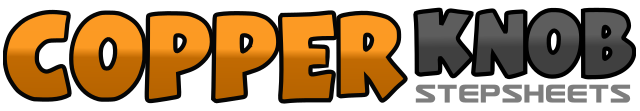 .......Count:64Wall:2Level:Easy Intermediate.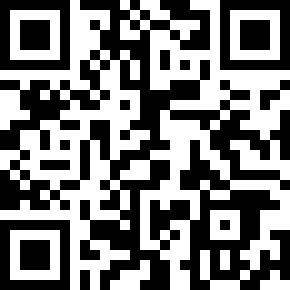 Choreographer:Shirley Bang (MY), Penny Tan (MY) & Adeline Cheng (MY) - January 2021Shirley Bang (MY), Penny Tan (MY) & Adeline Cheng (MY) - January 2021Shirley Bang (MY), Penny Tan (MY) & Adeline Cheng (MY) - January 2021Shirley Bang (MY), Penny Tan (MY) & Adeline Cheng (MY) - January 2021Shirley Bang (MY), Penny Tan (MY) & Adeline Cheng (MY) - January 2021.Music:Roxanne's Tango (Tango / 32 BPM) - DJ MaksyRoxanne's Tango (Tango / 32 BPM) - DJ MaksyRoxanne's Tango (Tango / 32 BPM) - DJ MaksyRoxanne's Tango (Tango / 32 BPM) - DJ MaksyRoxanne's Tango (Tango / 32 BPM) - DJ Maksy........1-2Stomp RF in place,stomp LF in place3-4Step RF fwd ,touch LF next to RF5-8Step LF back , step RF next to LF , Step LF fwd , touch RF next to LF1-4&Point RF to R (1),slowly drag RF to LF (2-4),stomp RF next to LF(&)5-8Point LF to L(5),slowly drag LF to RF (6-7),stomp LF next to RF(8)1-2Cross RF over LF, flick LF to L3-4Cross LF over RF , flick RF to R5-8Cross RF over LF , step LF back, turn ¼ R to R, cross LF over RF(facing 3:00)1-2Step RF to R , step LF next to RF3-4Step RF to R , touch LF next to RF5-6Point L toes to L side , touch LF next to RF7-8Point L toes to L side, touch LF next to RF1-2Cross LF over RF , step RF to R3-4Step LF behind RF , flick RF out to R (body a bit diagonally facing 1:30)5-6Cross RF over LF , step LF to L7-8Step RF behind LF , flick LF out to L (body a bit diagonally facing 4:30)1-4Step LF fwd, step RF next to LF, step LF fwd,1/2 turn L , flick RF (facing 9:00)5-8Step RF fwd ,step LF next to RF ,step RF fwd , flick LF1-2Cross LF over RF , step RF to R3-4Step LF behind RF , flick RF out from R to back5-6Step RF behind LF , step LF to L7-8Cross RF over LF ,touch LF to R1-2Step LF back , hold3-4Step RF back, ¼ turn L ,step LF to L(facing 6:00)5-6Step RF fwd ,flick LF behind RF7-8Step LF back, touch RF to R side